https://www.youtube.com/watch?v=CO49xfjAi9k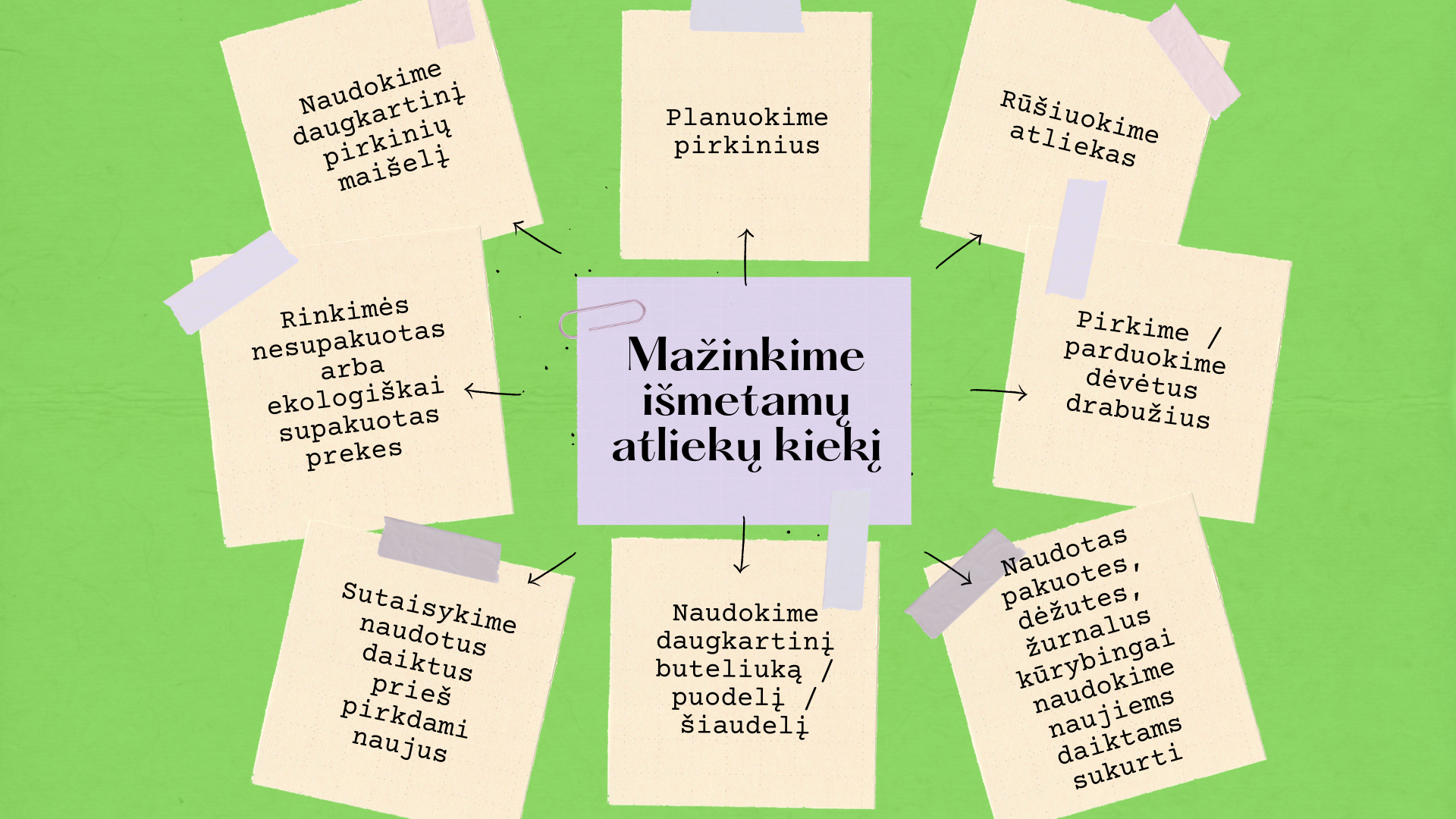 